HAY AUCTION – October 16, 2021 STARTS @ 10 AMBrush, CO 80723Payments accepted: Cash, good check, Visa, Discover, American Express (with a buyer’s premium)**ALL HAY IS SOLD BY THE BALE NO GUARNTEE ON QUALITY or Condition of Bale**HAY MUST BE REMOVED WITHIN A WEEK OR STORAGE FEES APPLY AND/OR MOVED AT OWNER’S EXPENSE   ANY HAY THAT IS OFFERED FOR SALE WITHOUT A TEST—IS SOLD *AS IS* AT BUYERS RISKLIVESTOCK EXCHANGE LLC ACTS AS A COMMISSION AGENT ONLY.  WE DO NOT GUARNTEE OR WARRANTY ANY HAY.LOT       	KIND	SIZE	QTY 	AVERAGE #			     –ROW 16310	GRASS MIX	4X4	5	1484#		6300	GRASS MIX – 4th CUTTING	4X4	4	1425#		6380	GRASS/ALFALFA MIX (80/20) – 3RD CUTTING	3x3	18	752#		6370	ALFALFA – NEW SEED – 3RD CUTTING	3X4	10	1298#		6390	ALFALFA – NEW SEED – 3RD CUTTING	3X4	10	1324#		576	GRASS	ROUND	33	1392#		6400	GRASS/ALFALFA MIX (80/20) – 2ND CUTTING	3X3	9	715#		6410	GRASS/ALFALFA MIX (80/20) – 3RD CUTTING	3X3	9	782#		6430	ALFALFA – 3RD CUTTING	3X3	14	838#		6440	ALFALFA – NEW SEED – 3RD CUTTING	3X4	10	1308#		6460	SUPER SUGAR HAY GRAZER - TESTED	ROUND	16	1437#			MOISTURE 7.9%; C.P. 11.8%; RFV 106; NITRATES .512%				6470	ALFALFA/GRASS MIX – 1ST CUTTING 	ROUND 12	12	945#			TESTED – MOISTURE 10%; C.P. 17.3%; RFV 110; NITRATE .12				6480	ALFALFA/GRASS MIX – 1ST CUTTING	ROUND	12	955#			TESTED – MOISTURE 10%; C.P. 17.3%; RFV 110; NITRATE .12				6490	ALFALFA/GRASS MIX	3X3	16	670#		6500	TRITICALE HAY	ROUND	4	1025#		6510	ALFALFA/GRASS MIX	3X3	14	671#		6520	ALFALFA/IRRIGATION GRASS MIX	3X3	12	916#			4TH CUTTING					6530	GRASS HAY	ROUND	26	1065#		6270	GRASS HAY	ROUND	4	970#		6260	GRASS MIX	SM ROUND	12	26#		–ROW 2634	WEEDS	ROUND	17	1096#		 628	CRP GRASS	ROUND	29	1677#		629	CRP GRASS	ROUND	23	1819#		630	GRASS HAY	ROUND	26	1165#		632	PRAIRIE GRASS	ROUND	26	1070#		635	ALFALFA – 1ST CUTTING	3X4	42	1146#		636	WEEDS	ROUND	17	1084#		637	MILLET	ROUND	9	1455#		638	PROSO MILLET STRAW	3X4	39	1007#		640	MILLET STRAW	ROUND	7	914#		641	MILLET STRAW	ROUND	29	935#		PAGE 1 OF 2642	ALFALFA – 1ST CUTTING	3X4	42	1124#		643	CRP GRASS	ROUND	16	1822#		644	KOSHA WEEDS	ROUND	29	1188#		–ROW 3646	GRASS	ROUND	2	1390#		645	WEEDS	ROUND	9	1084#		647	ALFALFA – 2ND CUTTING - TESTED	3X4	42	1232#			MOISTURE 10.1%; C.P 17%; RFV 116				648	ALFALFA/GRASS MIX – 4TH CUTTING	3X3	32	584#		657	ALFALFA – 3RD CUTTING	3X4	36	1733#		656	ALFALFA	SM SQ	50	57#			1 STACK OF 30; 1 STACK OF 20					649	PIPER SUDAN GRASS	3X3	28	475#		658	GRASS HAY	3X3	90	742#		660	WHEAT STRAW	3X3	32	446#		PAGE 2 OF 2NEXT HAY SALE WILL BE ON NOVEMBER 20TH 2021KEEPING AG ALIVE- THE AD BLOCK Want your ad here? Call us today at 970-842-5115 Features this quarter: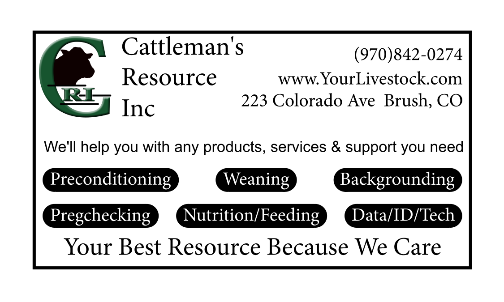 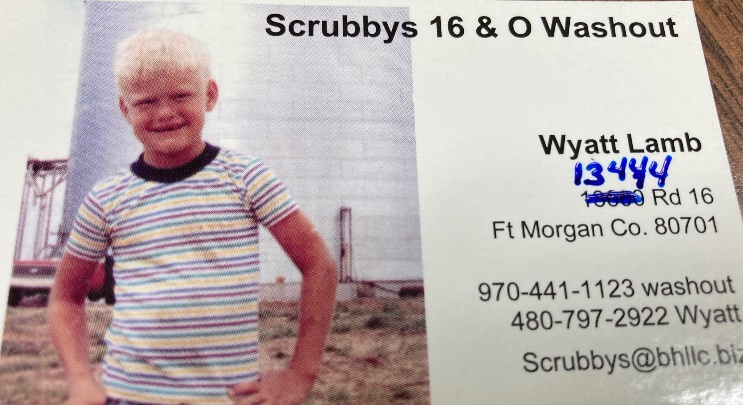 